Hryhorenko SerhiyExperience:Position applied for: Chief OfficerDate of birth: 22.01.1988 (age: 29)Citizenship: UkraineResidence permit in Ukraine: YesCountry of residence: UkraineCity of residence: KhersonContact Tel. No: +38 (099) 004-21-85E-Mail: sion4ik@i.uaSkype: hryhorenkoserhiyU.S. visa: NoE.U. visa: NoUkrainian biometric international passport: Not specifiedDate available from: 10.04.2017English knowledge: GoodMinimum salary: 7200 $ per monthPositionFrom / ToVessel nameVessel typeDWTMEBHPFlagShipownerCrewingChief Officer27.10.2015-16.03.2016LailaContainer Ship38080MAN-B&W 7L70MC-C29027PortugalPeter Doehle GmbHMarlow Navigation UkraineChief Officer24.02.2015-04.07.2015Donau TraderContainer Ship38080MAN-B&W 7L70MC-C29027LiberiaHermann Buss GmbHMarlow Navigation UkraineChief Officer18.07.2014-11.11.2014Donau TraderContainer Ship38080MAN-B&W 7L70MC-C29027LiberiaHermann Buss GmbHMarlow Navigation UkraineChief Officer04.10.2013-16.02.2014WesterhavenContainer Ship8450MAK 8M552C6000AntiguaHermann Buss GmbHMarlow Navigation UkraineChief Officer26.02.2013-07.06.2013WesterhavenContainer Ship8450MAK 8M552C6000AntiguaHermann Buss GmbHMarlow Navigation Ukraine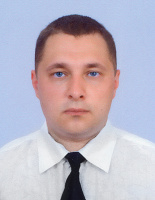 